Портативный высокочувствительный портативный рамановский анализатор химических соединений «ХимЭксперт»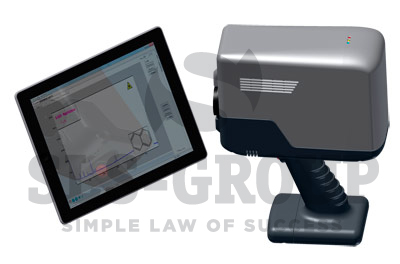           ПРА «ХимЭксперт» – позволяет производить оперативную диагностику (идентификацию) химических веществ и соединений (включая ВВ, препараты фармацевтической продукции, запрещенные препараты и пр.) в жидком, твердом и сыпучем виде на основе данных о их физико-химических свойствах, полученных инструментально с помощью ПРА методом спектроскопии комбинационного рассеяния. Используется для бесконтактной идентификации содержимого бутылок, полиэтиленовых пакетов, флаконов, ампул (снимая тем самым постоянные проблемы на досмотре в аэропорту при проносе на борт самолета в ручной клади предметов личной гигиены и напитков). Прибор обладает двухуровневой системой защиты. «ХимЭксперт» широко используется в промышленности, золотодобывающих компаниях, а также в Федеральной Таможенной Службе и Федеральной Службе Безопасности.                (ПРА) «ХимЭксперт» – является отечественной разработкой, прошла испытания для применения на объектах транспортной инфраструктуры согласно Постановлению Правительства РФ от 26 сентября 2016г. N969 "Об утверждении требований к функциональным свойствам технических средств обеспечения транспортной безопасности и Правил обязательной сертификации технических средств обеспечения транспортной безопасности".Тактико-Технические Характеристики (ТТХ):ХарактеристикаЗначениеПринцип действияСпектроскопия комбинационного рассеяния
(Рамановская спектроскопия)Идентифицируемые веществапродукция химической и фармацевтической промышленности — более 10,000 наименований;взрывчатые вещества — 102 наименования
(среди них жидкие — 20 наименований);горючие и легковоспламеняющиеся вещества 
— 30 наименований;наркотические средства, психотропные вещества
и их прекурсоры — 57 наименований;опасные химические агенты (токсичные, ядовитые, отравляющие, химически активные вещества и пр.) — 98 наименований.Режимы анализа- Простая идентификация веществ по базе данных;- Идентификация веществ по библиотекам запрещённых/разрешённых к проносу (ChemExpert-RSI)Время анализаот 5 до 60 сек.Длина волны лазера532 нмСпектральное разрешение5 – 8 см-1Спектральный диапазон100 – 4000 см-1Мощность лазерного источникане более 30 мВтИнтерфейсыUSB, BluetoothВремя автономной работы от одного аккумулятораДо 8 часовГабаритные размеры (Д×Ш×В)220×90×290 ммВес2 кгКоличество отгрузочных мест на одно изделие1Вес брутто, кг14Габариты упаковки, мм420550225